جامعة محمد خيضر- بسكرة    كلية العلوم الانسانية والاجتماعية                                                                                            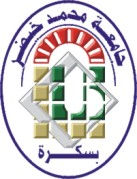 قسم العلوم الاجتماعيةالتوزيع الزمني لحصص الدراسة للسنة الأولى دكتوراه الطور الثالث شعبة: علم النفس                                                                                     بسكرة في: 24/05/2021مساعد رئيس القسم للدراسات العليا                                                                                         والبحث العلميأيام التدريس التوقيتالمادةالقاعةالأستاذالثلاثاء8:00-10:00الأرغونوميا التصميمية(تخصص:ع. النفس العمل)قاعة العرض02د. قشي إلهامالثلاثاء8:00-10:00صعوبات التعلم(تخصص:ع. النفس المدرسي)قاعة العرض رقم 03د. غسيري يمينةالثلاثاء10:00-11:30منهجية البحث العلمي(مقياس مشترك)مخبر الدراسات النفسية والاجتماعيةأ. د/ قبقوب عيسىالثلاثاء12:00-14:00الأطر النظرية المفسرة للاضطرابات النفسية  مخبر الدراسات النفسية والاجتماعيةد العقون لحسنالثلاثاء14:00-15:30تكنولوجيات الإعلام والإتصال(مقياس مشترك)قاعة المناقشات 01د/ أحمد أمين فورارالأربعاء8:00-09:30دروس في تلقين البيداغوجيا (مقياس مشترك)قاعة المناقشات 01أ. د/ جابر نصر الدينالأربعاء10:00-12:00الأرغونوميا المعرفية(تخصص:ع. النفس العمل)مكتب الإشراف رقم 16د. جوادي يوسفالأربعاء10:00-12:00علم الإجرام والإرهاب(تخصص:ع.النفس العيادي)مكتب الإشراف د خياط خالدالأربعاء10:00-12:00البيئة المدرسية والتعلم(تخصص:ع. النفس المدرسي)مخبر الدراسات النفسية والاجتماعيةأ.د / نحوي عائشةالأربعاء12:00-13:30البحث الوثائقي(مقياس مشترك)قاعة السمعي البصري B30د/ صغيري ميلودالخميس8:00-10:00السلوك التنظيمي(تخصص:ع. النفس العمل)(عن بعد)د / بحري صابرالخميس10:00-12:00الصحة النفسية المدرسية(تخصص:ع. النفس المدرسي)(عن بعد)د. خرموش منى